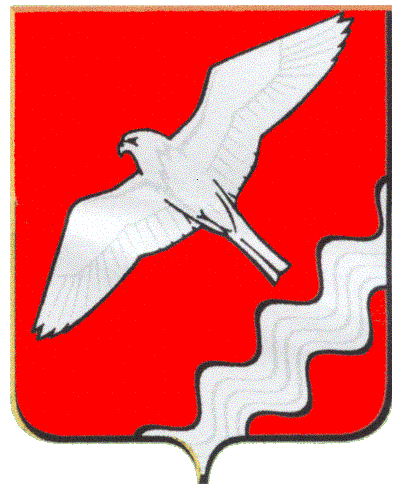 ГЛАВАМУНИЦИПАЛЬНОГО ОБРАЗОВАНИЯКРАСНОУФИМСКИЙ ОКРУГПОСТАНОВЛЕНИЕот 10.02.2022   № 9г. КрасноуфимскОб    утверждении    плана     мероприятий(«дорожной   карты»)       по      улучшениюсостояния       инвестиционного     климатав           Муниципальном          образованииКрасноуфимский округ на 2022 годВ соответствии с рекомендациями и методикой формирования рейтинга содействия развитию конкуренции и обеспечения условий для благоприятного инвестиционного климата муниципальных образований, расположенных на территории Свердловской области, утвержденных Приказом Министерства инвестиций и развития Свердловской области от 18 февраля 2019 № 42, с целью улучшения позиций в муниципальном инвестиционном рейтинге 2021 года и на 2022 год, руководствуясь ст.ст. 16, 26  Устава Муниципального образования Красноуфимский округП О С Т А Н О В Л Я Ю1. Утвердить план мероприятий («дорожную карту») по улучшению состояния инвестиционного климата в Муниципальном образовании Красноуфимский округ на 2022 год (прилагается).2. Ответственным за достижение результата и реализацию мероприятий плана:1) обеспечить реализацию мероприятий плана и достижение планируемых значений показателей по улучшению состояния инвестиционного климата в Муниципальном образовании;  2) ежеквартально в срок до 10 числа месяца, следующего за отчетным периодом, представлять в комитет по экономике Администрации МО Красноуфимский округ отчет о ходе выполнения мероприятий плана.3. Опубликовать настоящее постановление на официальном сайте  Муниципального образования Красноуфимский округ.4. Контроль над исполнением данного постановления  оставляю за собой. Глава Муниципального образования Красноуфимский округ                                                                     О.В. Ряписов